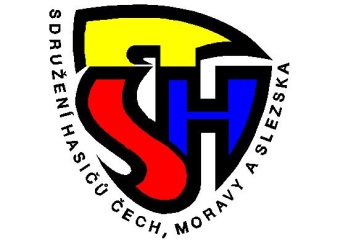 Sdružení hasičů Čech, Moravy a Slezska – okres Chrudim P O Z V Á N K AV sobotu  4.3.2017 se uskuteční školení ke změně v přístupu k evidenčnímu  programu  SDH a výměně členských průkazů SH ČMS. Školení proběhne v zasedací místnosti  SDH Hlinsko. Předpokládaná délka školení je asi 90 minut.Účast členů SDH,  která mají zájem o práci s evidencí je nutná. Bez tohoto proškolení nebude možné udělit přístup do evidence.                                                                                  Miroslav Kunhart                                                                               starosta OSH ChrudimChrudim     9:00        4.3.2017Okrsky : Miřetice, Liboměřice, Tuněchody, Slatiňany, Chrudim, Sobětuchy, Hrochův TýnecHlinsko      13:00     4.3.2017 Okrsky : Hlinsko, Holetín, Kameničky, Krouna, Nasavrky, Trhová Kamenice, PokřikovSkuteč     16:00     4.3.2017Okrsky:Skuteč, Chrast, Luže, Proseč, Řepníky, ChroustoviceHeřmanův Městec     18:00       10.3.2017Okrsky:Heřmanův Městec, Bylany, Ronov nad Doubravou,Seč